Screening archaeological bone for palaeogenetic and palaeoproteomic studies Ioannis Kontopoulos*1,#a, Kirsty Penkman2¶, Victoria E. Mullin3,4¶, Laura Winkelbach5&, Martina Unterländer5,6,7&, Amelie Scheu5&, Susanne Kreutzer5&, Henrik B. Hansen8&, Ashot Margaryan8, Matthew D. Teasdale3,16, Birgit Gehlen9, Martin Street10, Niels Lynnerup11, Ioannis Liritzis12,13, Adamantios Sampson14, Christina Papageorgopoulou6, Morten E. Allentoft8&, Joachim Burger5, Daniel G. Bradley3&, and Matthew J. Collins15,16¶BioArCh, Department of Archaeology, University of York, York, United KingdomBioArCh, Department of Chemistry, University of York, York, United KingdomSmurfit Institute of Genetics, Trinity College Dublin, Dublin, IrelandDepartment of Earth Sciences, Natural History Museum, London, United KingdomPalaeogenetics Group, Institute of Organismic and Molecular Evolution (iomE), Johannes Gutenberg-University Mainz, Mainz, GermanyLaboratory of Physical Anthropology, Department of History and Ethnology, Democritus University of Thrace, Komotini, GreeceGerman Federal Criminal Police Office, 65173 Wiesbaden, GermanyCentre for GeoGenetics, GLOBE Institute, University of Copenhagen, Copenhagen, DenmarkCollaborative Research Centre, project D4, Cologne University, Cologne, Germany MONREPOS Archaeological Research Centre and Museum for Human Behavioural Evolution, RGZM Leibniz Research Institute for Archaeology, Neuwied, GermanyUnit of Forensic Anthropology, Department of Forensic Medicine, University of Copenhagen, Copenhagen, DenmarkLaboratory of Archaeometry, Department of Mediterranean Studies, University of the Aegean, Rhodes, GreeceCenter on Yellow River Civilization of Henan Province, Key Research Institute of Yellow River Civilization and Sustainable Development and Collaborative Innovation, Henan University, Kaifeng, ChinaDepartment of Mediterranean Studies, University of the Aegean, Rhodes, GreeceCentre for Evogenomics, Globe Institute, University of Copenhagen, Copenhagen, DenmarkMcDonald Institute for Archaeological Research, Department of Archaeology, University of Cambridge, Cambridge, United Kingdom#a Current Address: Centre for GeoGenetics, GLOBE Institute, University of Copenhagen, Copenhagen, Denmark* Corresponding authorE-mail: ioanniskontopoulos1@gmail.com (IK)AbstractThe recovery and analysis of ancient DNA and protein from archaeological bone is time-consuming and expensive to carry out, while it involves the partial or complete destruction of valuable or rare specimens. The fields of palaeogenetic and palaeoproteomic research would benefit greatly from techniques that can assess the molecular quality prior to sampling. To be relevant, such screening methods should be effective, minimally-destructive, and rapid. This study reports results based on spectroscopic (Fourier-transform infrared spectroscopy in attenuated total reflectance [FTIR-ATR]; n = 266), palaeoproteomic (collagen content; n = 226), and palaeogenetic (endogenous DNA content; n = 88) techniques. We establish thresholds for three different FTIR indices, a) the infrared splitting factor [IRSF] that assesses relative changes in bioapatite crystals’ size and homogeneity; b) the carbonate-to-phosphate [C/P] ratio as a relative measure of carbonate content in bioapatite crystals; and c) the amide-to-phosphate ratio [Am/P] for assessing the relative organic content preserved in bone. These thresholds are both extremely reliable and easy to apply for the successful and rapid distinction between well- and poorly-preserved specimens. This is a milestone for choosing appropriate samples prior to genomic and collagen analyses, with important implications for biomolecular archaeology and palaeontology.Keywordsbone; screening; FTIR-ATR; collagen; endogenous DNA 1. IntroductionAncient DNA (aDNA) extracted from archaeological and palaeontological bone (palaeogenetics) can provide insights on a plethora of different topics related to human evolution [1,2] and past societies (mobility [3,4]; biological sex [5,6]; kinship [7,8]; pathology [9,10]; animal domestication [11,12]). However, DNA is a relatively unstable biomolecule which undergoes progressive fragmentation post-mortem [13–18]. DNA degradation is caused by a wide range of biological, chemical, and environmental factors in the burial environment [16,19,20], and the post-excavation treatment and storage of archaeological bone may further damage the DNA [15,21–24].The preservation of ancient proteins (palaeoproteomics) is of interest to archaeologists, anthropologists, and archaeological scientists as they can provide valuable information on the chronological age (14C dating), amino acid racemization [25,26], past dietary habits [27,28], and animal species identification [29–31]. Although proteins are more stable than DNA, and can therefore survive much longer (e.g. [32] and references therein), the dominant protein in bone (collagen) also suffers post-mortem from biological, chemical, and environmental factors [33–35].Despite the falling costs in palaeogenetic and palaeoproteomic studies, the establishment of any reliable screening method is a valuable tool. This is due to the technical difficulties associated with the recovery and analysis of aDNA and protein from bone, the partial destruction of valuable or rare specimens, and the still-high sequencing costs. Previous studies have explored the association of endogenous DNA yields with several parameters including gross morphology and bone size [36,37], histology [36,38–40], collagen preservation [20,41,42], or amino acid racemization [43–45]. The efficiency of the macroscopic and/or microscopic appearance of bone as tools for screening have been disputed due to their subjective nature (inter-observer error), and the lack of accuracy and precision which result in unreliable screening practices. Aspartic acid racemization has been challenged [43] on the basis that in bone (and open-system) racemization records the proportional loss of (highly racemized) gelatin, not the state of DNA preservation, while the relationship of collagen content to endogenous DNA yield requires further investigation. The efficiency of the mid-IR spectra for screening archaeological bone has also been previously investigated, as it can potentially provide valuable information for predicting the endogenous DNA content. As DNA molecules have been found to be protected from further degradation by adsorbing onto the bioapatite (BAp) crystal surfaces under favourable environmental conditions [16,18,19,41,46], any structural and compositional changes observed in BAp crystals using the semi-quantitative infrared splitting factor [IRSF; 47] and carbonate-to-phosphate ratio [C/P; 48] should be linked to endogenous DNA survival. The IRSF reflects the relative changes in average BAp crystal size and homogeneity, while the carbonate-to-phosphate ratio reflects the relative changes in the carbonate environment of BAp (i.e. carbonate loss, carbonate uptake via adsorption to crystal surfaces or substitution in the crystal lattice, and phosphate-carbonate exchange [49]). However, although FTIR spectroscopy is often proposed as a potential screening tool for endogenous DNA [39,40,45,50] in archaeological bone due to its minimally-destructive, time- and cost-efficient nature, the prediction of the endogenous DNA survival has been deemed extremely difficult and it has never been linked to the amount of endogenous DNA preserved in bone [39,45].Efforts have also been made to screen archaeological bone for collagen preservation, with the use of the whole bone nitrogen [51–53] and carbon content [40] currently being the most promising predictors of collagen survival, although these are destructive. FTIR spectroscopy also has the potential to constitute a reliable screening tool for archaeological bone collagen preservation. However, post-mortem changes in BAp crystals, which can expose collagen fibrils and accelerate to some extent collagen degradation (i.e. fragmentation of the polypeptide chains [35,54–57] reflected in changes in IRSF and C/P), often show no strong correlation with collagen wt. % [49]. The Am/P ratio (amide-to-phosphate; 1640 cm-1/ 1010 cm-1) has been extensively used for the assessment of the organic content in bone [58,59], as the amide I peak at c. 1640 cm-1 is considered characteristic of proteins and peptides [60,61]. Nevertheless, issues related to the presence of overtones due to the chemical treatment of bone, the O-H stretch vibration at 1640-1660 cm-1 related with structural water, or the presence of humic acids, can often lead to inaccurate reporting of collagen preservation [59,62].This study proposes FTIR-ATR (Fourier transform infrared spectroscopy in attenuated total reflectance) as a reliable, rapid screening tool for endogenous DNA and collagen preservation in archaeological bone. As archaeological specimens are finite and palaeogenetic and palaeoproteomic research projects have limited financial resources, thresholding specimens for endogenous DNA and collagen preservation prior to sampling could be advantageous for specimen and/or methodology choice. Here we follow a different approach as we focus on identifying samples with > 1 % and > 10 % endogenous DNA; these are plausible minimum thresholds for researchers interested in the generation of nuclear ancient genomes via Next Generation Sequencing technology and employing different levels of analysis. Similarly, two different collagen yield (wt.%) thresholds have been selected (i.e. 3 % [63] and 2 % [60]); these have been widely used for the distinction between well- and poorly-preserved collagen samples in palaeodietary, radiocarbon, and palaeoproteomic studies and are therefore applied in this study for collagen screening.The minimally destructive nature of FTIR-ATR means that it is a breakthrough in choosing appropriate samples prior to palaeogenetic and palaeoproteomic analyses. This method has important implications for biomolecular archaeology and palaeontology as it enables the distinction between well- and poorly-preserved specimens. By linking the % endogenous DNA and collagen wt. % to defined thresholds for IRSF, C/P and/or Am/P, this standardised approach is very reliable and easy to apply.2. Materials and methods2.1. MaterialsSamples came from 20 archaeological sites (see Tables S1 and S2), of which one was from Germany (c. 10,000 B.C.), one from Jordan (7500-5500 B.C.), six from Greece (8300-800 B.C.), one from Central Asia (2100-1800 B.C.), nine from Britain (3200 BC-1100 A.D.), one from Belgium (900-1800 A.D.), and one from Denmark (1650-1850 A.D.). The aim was to study both human and animal skeletal remains of different chronological ages that originate from different geographic locations and burial environments. Petrous bones are representative of the b and/or c areas as presented in Pinhasi et al. [64]. All necessary permits, which complied with all relevant regulations, were obtained from the authorities, institutions and/or researchers mentioned in the acknowledgement section.2.2. FTIR-ATRThe preparation and analysis of 266 samples (including 102 petrous bones; S1 Table), was carried out following Kontopoulos et al. [65]. This methodological approach was selected as it significantly improves accuracy, precision, reproducibility and comparability of data, as seen in a subset of fifteen archaeological, one modern bovine and one synthetic hydroxyapatite (HAp) samples which were run in triplicate in a Bruker Alpha Platinum and a Bruker Vertex 70v in vacuum using the same parameters (see S3 Table). Bone samples were ground using an agate pestle and mortar following the mechanical cleaning of the outer and inner bone surfaces. Pulverization of the samples from British archaeological sites was carried out using a Retsch oscillating steel ball mill grinder at 20 Hz for 20–25 seconds x 3–5 times. Samples were run in triplicate and about 2-3 mg of bone powder of 20-50 μm particle size were used for each measurement using a Bruker Alpha Platinum. The crystal plate and the anvil of the pressure applicator were thoroughly cleaned using isopropyl alcohol after each measurement. The mid-IR spectra were analysed using OPUS 7.5 software and FTIR indices were calculated after baseline correction, as reported in Kontopoulos et al. [65]. The infrared splitting factor (IRSF = 600 cm-1 + 560 cm-1 / 590 cm-1) was assessed after Weiner and Bar-Yosef [47], the carbonate-to-phosphate ratio (C/P = 1410 cm-1 / 1010 cm-1)  was calculated as in Wright and Schwarcz [48], and the amide-to-phosphate ratio (Am/P = 1640 cm-1 / 1010 cm-1) was assessed according to Trueman et al. [58]. The Am/C1 (1640 cm-1 / 1410 cm-1) and Am/C2 (1640 cm-1 / 872 cm-1) ratios used two different CO32ˉ bands. The 872 cm-1 peak height was calculated after baseline correction drawn from c. 830 to c. 890 cm-1.2.3. Collagen analysisCollagen was extracted from 226 samples (including 62 petrous bones; see S1 Table) using a modified Longin [66] method as in Kontopoulos et al. [49]. The exterior surfaces of bone samples were mechanically cleaned using a scalpel. Bone chunks of 300-500 mg were demineralized in 8 mL 0.6 M HCl at 4o C. Samples were agitated twice daily, and acid solution was changed every two days. When demineralization was completed, the supernatant was drained off and samples were rinsed three times with distilled water. Gelatinization was carried out by adding 8 mL pH 3 HCl and samples were placed in hot blocks at 80°C for 48 h. The supernatant liquor which contains the collagen was filtered off by using Eezee filters and was freeze-dried for 2 days in pre-weighed sterile plastic tubes. Collagen yields (wt.%) were estimated using the following formula: [bone mass (mg) / collagen mass (mg)] × 100, where bone mass is the weight of bone chunks after cleaning the exterior surfaces, and collagen mass is the extracted material that remains following demineralization, gelatinization, and filtering.2.4. DNA analysisThe endogenous DNA content of 88 samples (including 80 petrous bones; S1 Table), was provided by three different research groups in Europe. Laboratory work was performed according to strict aDNA standards in dedicated clean laboratory facilities at Trinity College Dublin (Daniel Bradley’s group), Johannes Gutenberg-University Mainz (Joachim Burger’s group), and the University of Copenhagen (Morten Allentoft’s group). The exterior surfaces of bones were mechanically removed using a drill or by sandblasting, and UV-irradiated prior to pulverization. DNA extraction, library preparation, sequencing, bioinformatics and DNA authenticity were conducted as described in Verdugo et al. [12], Hofmanová et al. [3] with modifications, Botigué et al. [67], and Hansen et al. [68] for Trinity College Dublin,  Johannes Gutenberg-University Mainz and University of Copenhagen, respectively (see section 2 - supporting information for laboratory protocols). Endogenous DNA percentages were also estimated using the same bioinformatics pipeline (see section 2 - supporting information for the pipeline) for all samples to eliminate the potential effects of the different bioinformatics protocols followed by the three different labs on the estimated yields. 3. Results and discussion3.1. Endogenous DNA screening using the IRSF and C/PDespite the weak correlation (R2 = 0.24) between aDNA and crystallinity (IRSF) and the very weak relationship (R2 = 0.13) with carbonate content (C/P), likely due to the complex interactions during diagenesis (e.g. local hydrology, pH, temperature), there appear to be thresholds of both IRSF and C/P that are related to endogenous DNA preservation. This dataset, therefore, demonstrates that IRSF and C/P mid-IR indices can be considered reliable predictors of endogenous DNA preservation.The categorization of samples into three groups based on their endogenous DNA yields (i.e. > 10 %, 1-10 %, and < 1 %) allows some very interesting observations to be made. In the case of well-preserved specimens with endogenous DNA > 10 %, c. 90 % of the samples (n = 44) display IRSF values ≤ 3.7, and only c. 10 % (n = 6) have 3.7 ≤ IRSF ≤ 4.2 (Fig 1; S4 Table). When endogenous DNA yields drop between 1-10 %, 71 % of bones (n = 10) have an IRSF ≤ 3.7, whereas 29 % (n = 4) have 3.7 ≤ IRSF ≤ 4.2 (Fig 1; S4 Table). Bones that yield endogenous DNA below 1 % predominantly display IRSF values over 3.7 (c. 70 %; n = 16), with a small subset (c. 30 %; n = 8) characterized by crystallinity below the 3.7 threshold (Fig 1; S4 Table). Overall, c. 70 % of all samples with IRSF ≤ 3.7 contain endogenous DNA > 10 %, and a total of c. 90 % contain endogenous DNA over 1 %. All bones with IRSF > 4.2 yielded endogenous DNA below 1 % (Fig 1; S4 Table). Furthermore, these results demonstrate that the effectiveness of the IRSF as a screening is not affected by fluctuations in endogenous DNA percentages due to differences in bioinformatic pipelines (S4 Table and S1 Fig). 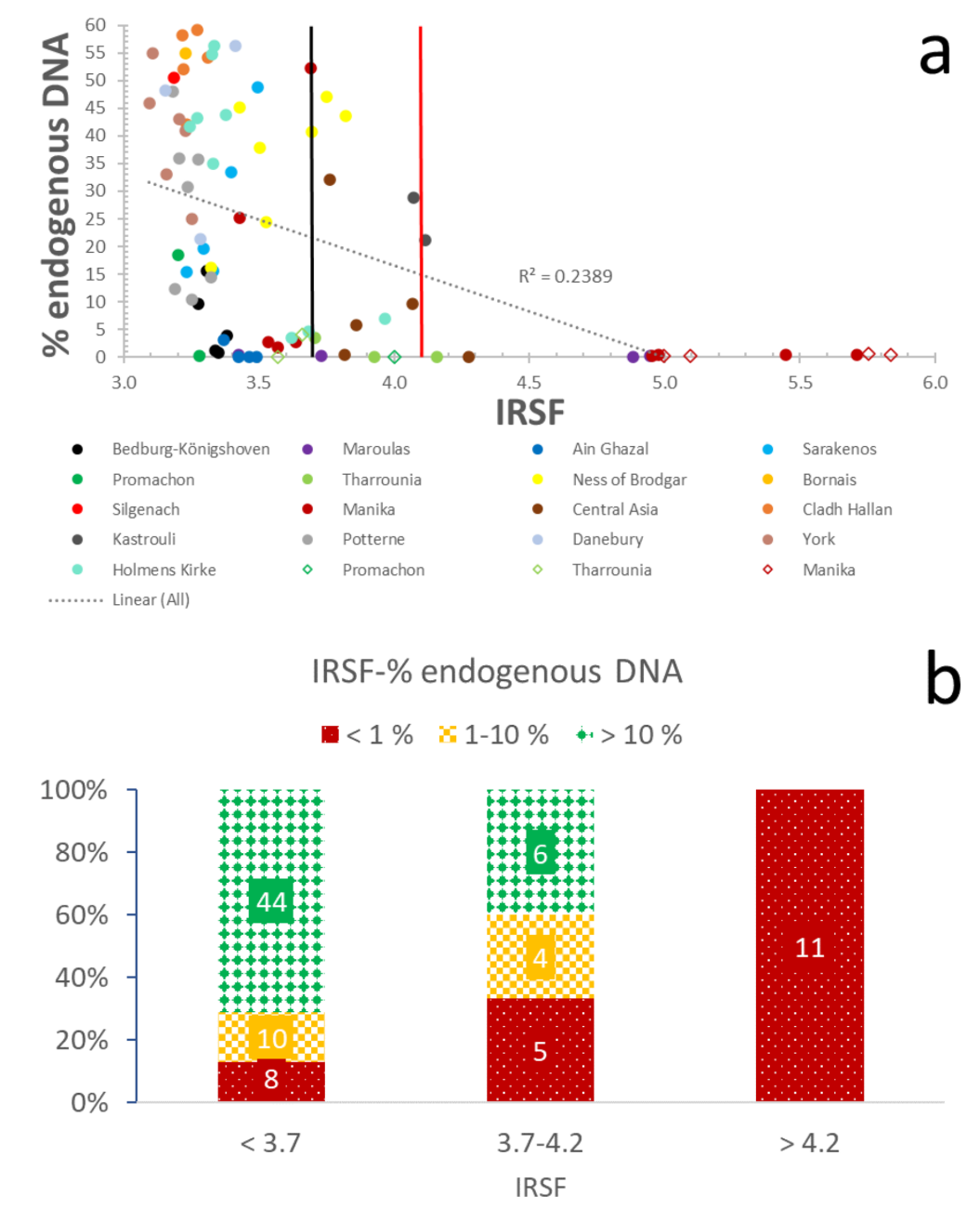 Fig 1. Endogenous DNA-crystallinity relationship. (a) Correlation of IRSF with endogenous DNA yields. The black line at 3.7 IRSF represents the proposed ‘strict’ threshold, while the red line at 4.2 IRSF represents the ‘moderate’ threshold. The circles represent the petrous bones, and the rhombuses the other skeletal elements. (b) Distribution of samples with well- (> 10 %; green/solid diamond), moderately- (1-10 %; yellow/large checkerboard), and poorly-preserved (< 1 %; red/dotted) endogenous DNA in categories based on crystallinity. Therefore, IRSF can successfully distinguish bones likely to be suitable for palaeogenetic analysis from those with poor endogenous DNA preservation, without any false negative samples (i.e. do not pass screening but have endogenous DNA content over 1 %) and only a small number of false positive samples (i.e. 12 samples pass screening but have endogenous DNA content below 1 %). For screening purposes, a small number of false positives is acceptable, while false negatives are less acceptable, so based on this dataset these IRSF parameters are likely to be useful. We thus suggest two different thresholds which allow aDNA labs to decide the optimal threshold depending on the characteristics and/or the number of their samples, the lab resources, etc. A ‘moderate’ cut-off value of 4.2 which identifies 100 % of samples with endogenous DNA yields > 1 % and eliminates about 40 % of the samples with endogenous aDNA < 1 %. A ‘strict’ cut-off value of 3.7 which identifies c. 90 % of samples with endogenous DNA yields > 10 %, c. 70 % of bones with 1-10 % endogenous DNA, while it eliminates c. 70 % of samples with endogenous DNA < 1 %.In tandem, carbonate content can be used as a complementary endogenous DNA indicator, as c. 70 % (n = 37) of the samples with C/P ratios > 0.20 contain endogenous DNA > 10 %, while c. 85 % (n = 45) display DNA yields over 1 %, and only c. 15 % (n = 10) yield endogenous DNA below 1 % (Fig 2; S4 Table). When C/P decreases to the 0.13-0.20 levels, still 55 % (n = 13) of bones yield more than 10 % endogenous DNA, and c. 80 % (n = 18) of bones yielding more than 1 % endogenous DNA, while c. 20 % (n = 5) of the samples have endogenous DNA yields below 1 % (Fig 2; S4 Table). In levels below 0.13 C/P ratio, samples with endogenous DNA yields < 1 % prevail (i.e. c. 90 %; n = 10), and only c. 10 % (n = 1) of samples contain more than 1 % endogenous DNA (Fig 2; S4 Table). Thus, the success rate of C/P values ≥ 0.13 for the distinction of archaeological bone with endogenous DNA yields > 1 % is almost 100 %, and it eliminates c. 40 % of poorly-preserved specimens. Compared to IRSF, there is only one false negative sample and the same false positive samples, while the processing of all samples using the same bioinformatic pipeline does not affect the success rates of this screening method (S4 Table and S2 Fig).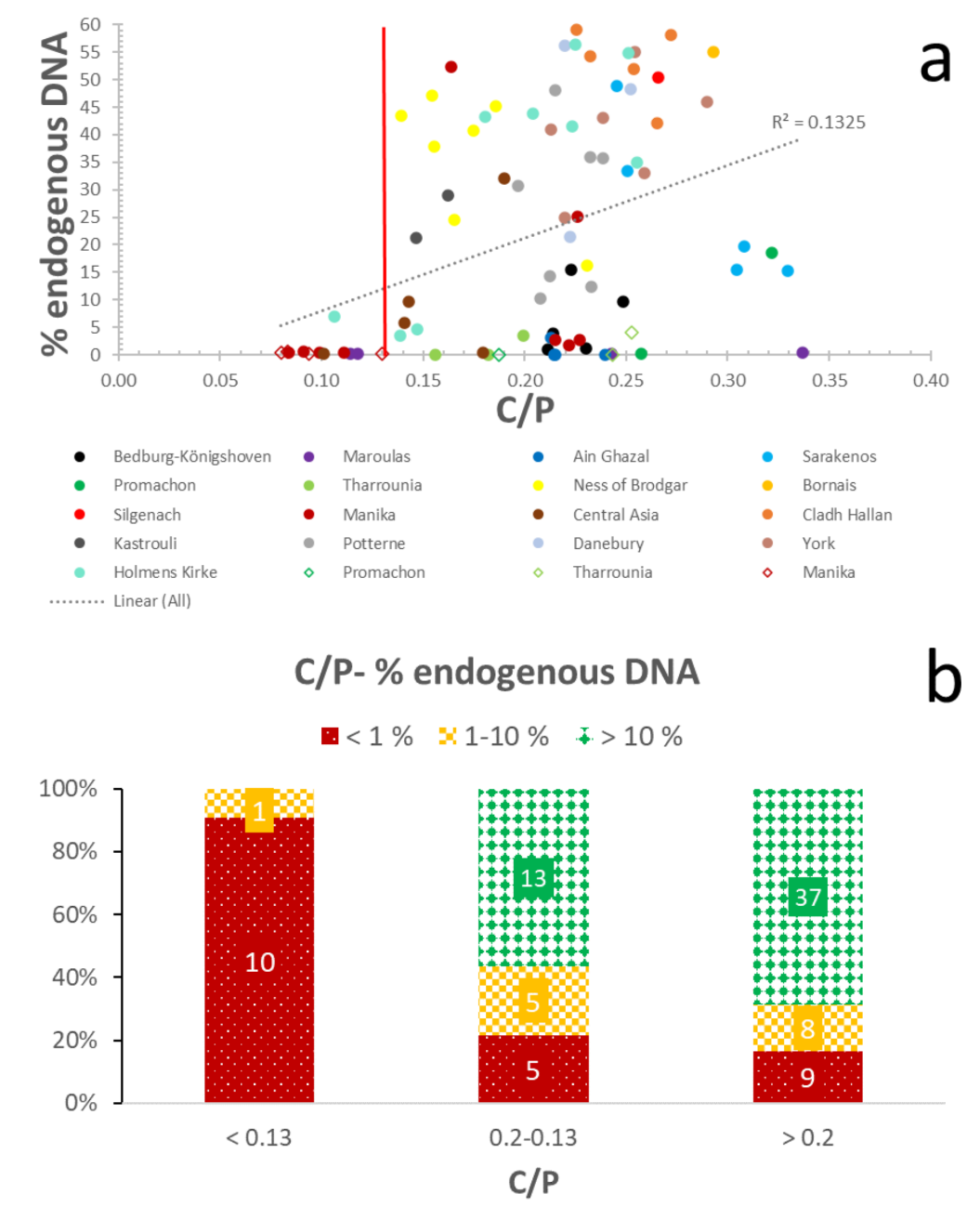 Fig 2. Endogenous DNA-carbonate content relationship. (a) Correlation of C/P with endogenous DNA yields. Line represents the proposed C/P = 0.13 cut-off point. The circles represent the petrous bones and rhombuses the other skeletal elements. (b) Distribution of samples with well- (>10 %; green/solid dimond), moderately- (1-10 %; yellow/large checkerboard), and poorly-preserved (< 1 %; red/dotted) endogenous DNA in categories based on carbonate content. Consequently, FTIR-ATR can be an effective, minimally destructive, and rapid tool for DNA screening of archaeological and palaeontological bone with 100 % successful identification of bones containing > 1 % endogenous DNA and an elimination of about half of the samples with endogenous DNA yields below 1 %.3.2. Endogenous DNA screening using the collagen wt. %A handful of studies have previously reported a link between collagen and DNA degradation [20,41,42]. DNA molecules have the ability to bind to the collagen fibrils and create a DNA-collagen complex [69,70]. Fig 3 demonstrates a weak correlation (R2 = 0.30) between collagen wt. % and endogenous DNA yields, as samples with relatively good collagen preservation may not yield endogenous DNA, and vice versa. Although a lack of correlation has also been reported in previous studies [e.g. 71], this dataset shows a possible cut-off point at c. 5 % collagen by weight which can be potentially used as endogenous DNA predictor (Fig 3; S4 Table). Specifically, c. 95 % (n = 12) of the samples with collagen wt. below 5 % display endogenous DNA yields < 1 %, and only c. 5 % (n = 1) have high endogenous DNA preservation (i.e. > 10 %) (Fig 3). Similarly, c. 90 % of the samples containing over 1 % endogenous DNA also have collagen wt. % over 5 (Fig 3). Therefore, when collagen content drops below 5%, the chances for aDNA survival seem to diminish.However, even if DNA decay accelerates with increasing collagen hydrolysis, screening archaeological bone using collagen analysis is typically a destructive method, (but see the recent report of the successful use of near-infrared [72]) is also relatively time-consuming and labour-intensive, while the widespread use of an additional ultrafiltration step can have a strong influence on the collagen yields [73–75]. Therefore, while collagen yield seems to be an effective method to predict endogenous DNA content, it is most useful as an additional screening tool when samples have been already prepared for radiocarbon / stable isotope / palaeoproteomic studies, yielding this type of collagen data. 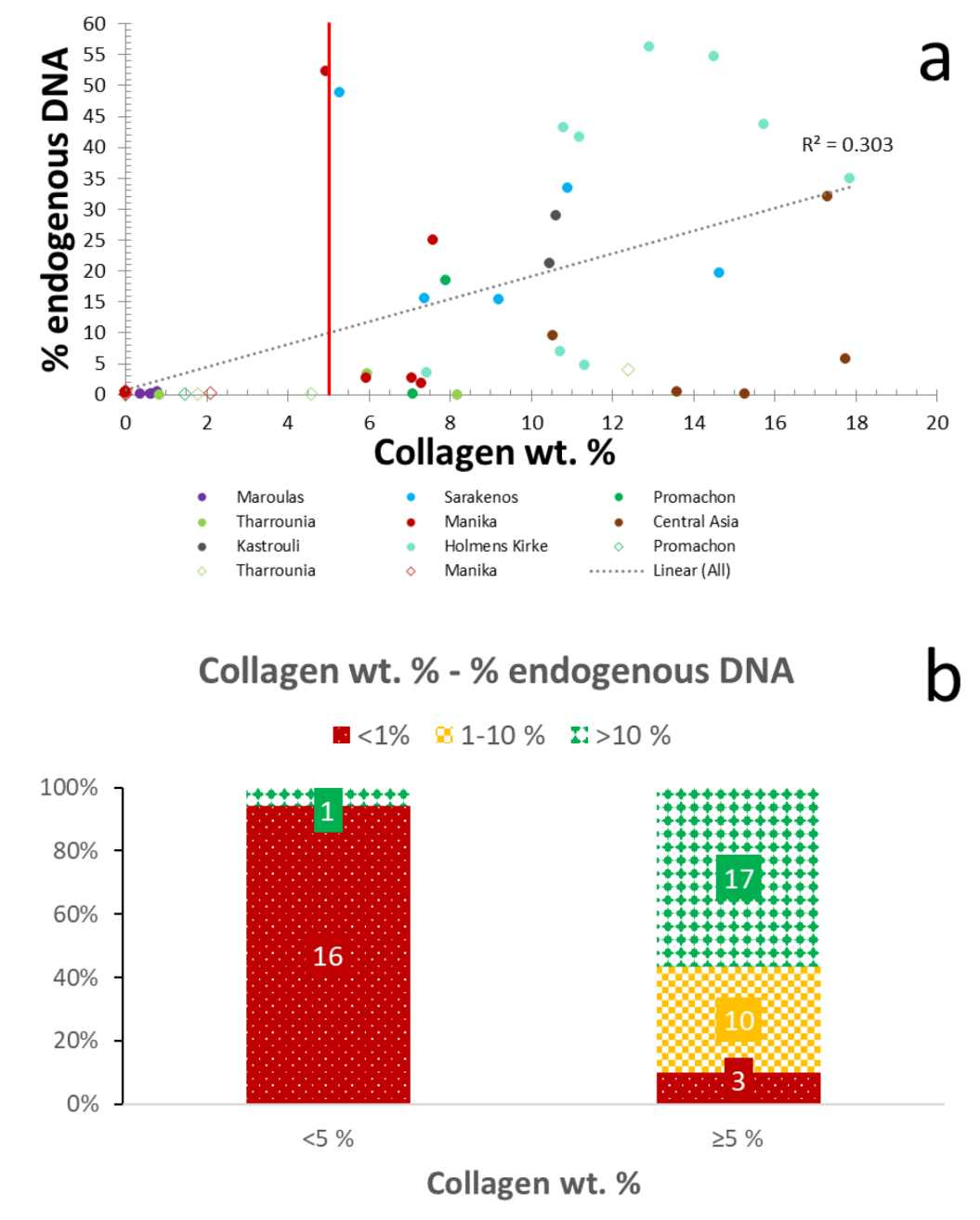 Fig 3. Endogenous DNA-collagen content relationship. (a) Endogenous DNA preservation shows poor correlation with collagen wt. %. Line represents the proposed collagen wt. % = 5 cut-off point. The circles represent the petrous bones, while the rhombuses represent the other skeletal elements. (b) Distribution of samples with well- (> 10 %; green/solid diamond), moderately- (1-10 %; yellow/large checkerboard), and poorly-preserved (< 1 %; red/dotted) endogenous DNA in categories based on collagen yield. 3.3. Collagen screening using Am/P, Am/C1, and Am/C2The Am/P ratio can potentially provide valuable information on the relative amount of organic content in bone [58,59,76]. A strong correlation (R2 = 0.71; polynomial order = 2) between Am/P and collagen wt. % can be seen in Fig 4 (see also S4 Table), highlighting the potential of Am/P as collagen predictor for rapid screening of archaeological bone. Nonetheless, overtones related to O-H stretching vibrations at 1640-1660 cm-1 (water), have been linked to increased collagen estimates [59,62,76]. 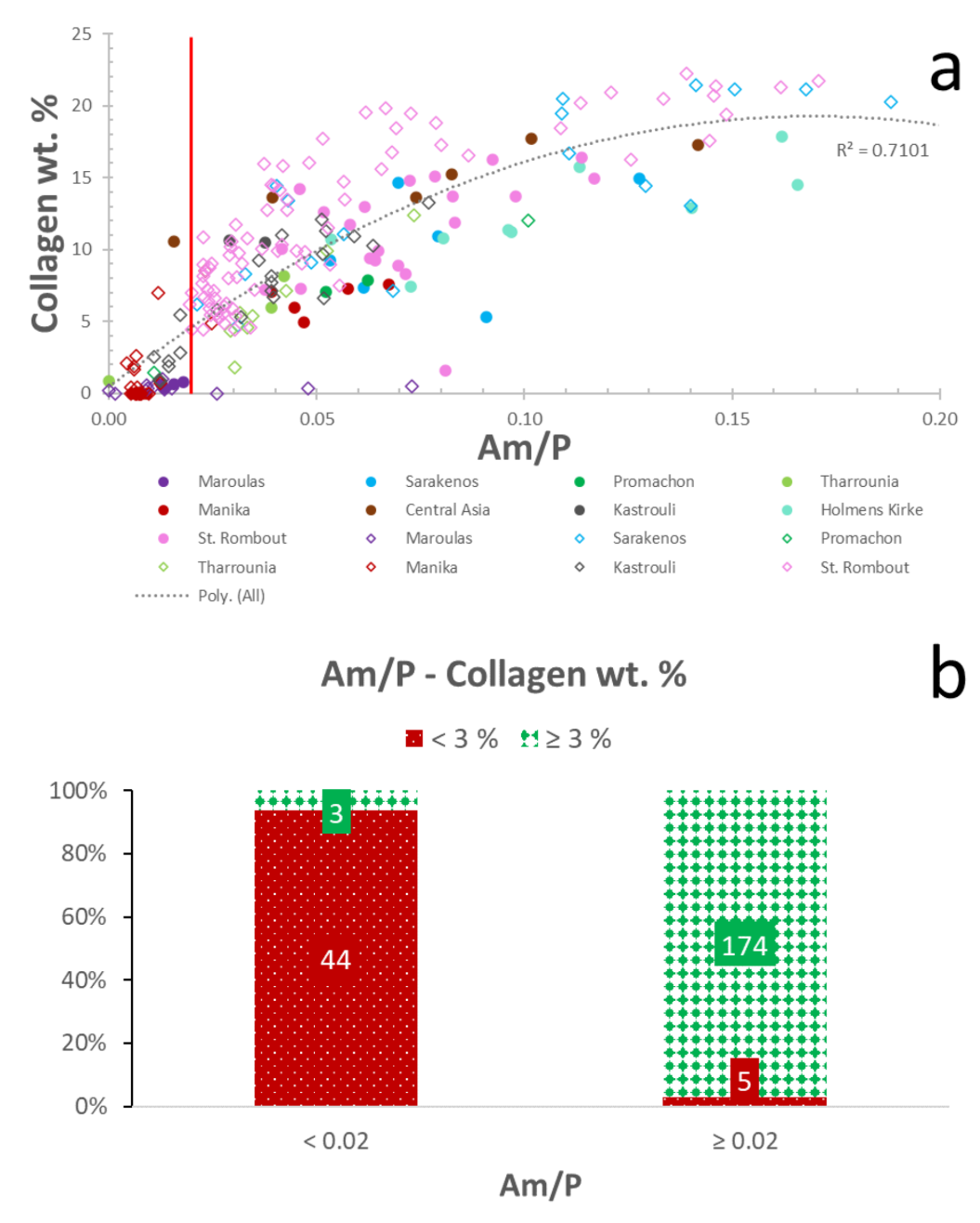 Fig 4. Am/P-collagen content relationship. (a) Collagen preservation shows strong polynomial (order 2) correlation with Am/P. The red line represents the proposed Am/P = 0.02 cut-off point. The circles represent the petrous bones and rhombuses the other skeletal elements. (b) Distribution of samples with well- (≥ 3 %; green/solid diamond), and poorly-preserved (< 3 %; red/dotted) collagen in categories based on Am/P. The relative phosphate content (exogenous phosphate uptake) can also lead to poor agreement of collagen estimates with collagen yields [49,59]. It can be argued that improving the accuracy of the amide I component requires its decoupling from the phosphate signal [49]. However, the use of the peak height at 1640 cm-1 after baseline correction (see 2.2.) does not improve the correlation with collagen content (R2 = 0.70; polynomial order = 2). What clearly improves collagen screening is the use of a cut-off point of 0.02 for Am/P, which allows the distinction of c. 98 % of the samples (n = 174) which display collagen yields ≥ 3 % (Fig 4; Table 1). This is combined with an elimination of 90 % of specimens (n = 44) that contain < 3 % collagen by weight (Fig 4; Table 1). The success rate of the 0.02 Am/P threshold drops only slightly to c. 96 % (n = 170) levels for samples with ≥ 2 % collagen by weight, while there is no change in the elimination of poorly-preserved archaeological bone.However, as nucleation of BAp crystals on collagen fibres can involve the chemical interaction between negatively charged carboxyl groups (COO-) and positively charged calcium ions (Ca2+) of the calcium carbonate crystals, the peak heights at c. 1410 cm-1 and c. 872 cm-1 could be potentially used instead of phosphate in a modified Am/X ratio (where X can be either the 1410 cm-1 or the 872 cm-1 peak height after baseline correction). In vitro experiments conducted by Rhee et al. [77] have demonstrated that the crystals formed on the collagen membrane are carbonate-containing hydroxyapatite (HAp) crystals, and the shift of the carboxylate band after nucleation indicated that there was a chemical interaction between the carboxylate group of the collagen and the nucleated HAp crystals. Indeed, the use of the Am/C1 (1640 cm-1 / 1410 cm-1) with a threshold at 0.1 can identify 99 % of samples with collagen wt. % ≥ 3 (S3 Fig), and 97 % of samples with collagen wt. % ≥ 2 (Tables 1 and S4). This threshold can also eliminate 82 % of bones with collagen yields < 3 %, and 84 % of bones with collagen yields < 2 % (Tables 1 and S4). On the other hand, the Am/C2 ratio (1640 cm-1 / 872 cm-1) successfully identifies c. 97 % of samples with collagen wt. ≥ 3 % (S4 Fig), and c. 94 % of samples with collagen wt. ≥ 2 % with a 0.2 cut-off (Tables 1 and S4). This is accompanied by an elimination of c. 90 % of samples with poorly preserved collagen (i.e. below 3 % collagen wt.), which increases to c. 92 % when the cut-off for collagen content is 2 % (Table 1). When the Am/C1 and Am/C2 thresholds are combined, c. 99 % of samples containing ≥ 3 % collagen by weight or c. 97 % of samples containing ≥ 2 % collagen by weight can be identified, while eliminating c. 82 % of samples containing below 3 % collagen by weight or c. 84 % of samples containing less than 2 % collagen by weight.Although both indices display strong correlation with collagen yields (R2 = 0.73 and R2 = 0.72, for Am/C1 and Am/C2, respectively; polynomial order = 2), post-mortem fragmentation of the polypeptide chains may lead to the survival of peptide sequences containing different numbers of the preserved carboxyl sites that are considered to be involved in cation binding [78]. Similarly, structural differences exist between BAp carbonate and exogenous calcium carbonate polymorphs (e.g. calcite; [79,80]) that might have been incorporated into BAp post-mortem and interact with the carboxyl groups (COO-) of collagen.4. SummaryThis study proposes the use of FTIR-ATR for the successful identification of archaeological bone samples containing > 1 % endogenous DNA, ≥ 3 % or ≥ 2 % collagen by weight, and establishes thresholds for three commonly used mid-IR indices (IRSF, C/P, Am/P) with significant implications for palaeogenetic and palaeoproteomic research costs. Specifically:The use of a ‘moderate’ cut-off point at 4.2 IRSF successfully identifies 100 % of samples with endogenous DNA yields > 10 %, 100 % of bones with endogenous DNA yields > 1 %, while it eliminates about half of samples with endogenous DNA below 1 %. The use of a ‘strict’ cut-off point at 3.7 IRSF successfully identifies c. 90 % of samples with endogenous DNA yields > 10 %, c.80 % of bones with endogenous DNA yields > 1 %, while it eliminates c. 70 % of samples with endogenous DNA below 1 %.The success rates of this approach are not affected by variances in the bioinformatic pipelines followed in the various aDNA labs.The complementary use of already existing collagen yields (cut-off point = 5 %; for example when collagen data have already been generated for radiocarbon / stable isotope / palaeoproteomic studies) can further improve screening for endogenous DNA (i.e. successful identification of 100 % of bones with endogenous DNA yields > 1 %; elimination of c. 85 % of the specimens with endogenous DNA < 1 %).The use of the Am/P cut-off point at 0.02 allows the successful identification of 98 % of the specimens with collagen wt. % ≥ 3 %, while it eliminates about 90 % of bones with less than 3 % collagen yields. Additionally, it allows the successful identification of 96 % of the specimens with collagen wt. % ≥ 2 %, while it eliminates about 90 % of bones with less than 2 % collagen yieldsThe combined use of cut-off points at 0.1 for Am/C1 and 0.2 for Am/C2 allows the successful identification of c. 99 % of samples containing over 3 % collagen by weight and c. 97 % of samples containing over 2 % collagen by weight, while it eliminates c. 82 % of samples containing below 3 % collagen by weight or c. 84 % of samples containing below 2 % collagen by weight. Table 1. Summary of FTIR-ATR screening success rates for DNA and collagen preservation. *If two indices are used in conjunction, only one of the two thresholds need to be satisfied to keep samples, whereas samples need to fail both thresholds for elimination.AcknowledgementsAll necessary permits were obtained for the described study from the following authorities, institutions and/or researchers, which complied with all relevant regulations. We are indebted to the archaeologists, biological anthropologists, zooarchaeologists, curators and relevant authorities that granted access to sample collections. Specifically, we thank Chaido Koukouli-Chrysanthaki, Georgios Kazantzis, Athanasios Sideris, Marilena Chovalopoulou and Andreas Bertsatos, the Ephorate of Palaeoanthropology and Speleology (Greece), the Greek Ephorates of Antiquities in Boeotia, Phokis and Serres, the Greek Ministry of Culture and Sports, the Danish National Museum, Jacqui Mulville, Niall Sharples, Mike Parker Pearsen, Ingrid Mainland, Nick Card, David Allen and the Hampshire Cultural Trust, Lisa Brown and the Wiltshire Museum, Louise Martin and Institute of Archaeology (UCL), Terry O'Connor and the York Archaeological Trust, Katrien Van de Vijver, Bart Robberechts and the Archaeology department of the city council of Mechelen, Ulrike Komainda, Michael Schmauder and Ralf W. Schmitz from the Rheinisches Landesmuseum Bonn. IK would also like to thank Christophe Snoeck for access to the Bruker Vertex 70v.References1. 	Caramelli D, Lalueza-Fox C, Vernesi C, Lari M, Casoli A, Mallegni F, et al. Evidence for a genetic discontinuity between Neandertals and 24,000-year-old anatomically modern Europeans. Proc Natl Acad Sci U S A. 2003;100: 6593–6597.2. 	Ermini L, Der Sarkissian C, Willerslev E, Orlando L. Major transitions in human evolution revisited: a tribute to ancient DNA. J Hum Evol. 2015;79: 4–20.3. 	Hofmanová Z, Kreutzer S, Hellenthal G, Sell C, Diekmann Y, Díez-Del-Molino D, et al. Early farmers from across Europe directly descended from Neolithic Aegeans. Proc Natl Acad Sci U S A. 2016;113: 6886–6891.4. 	Matisoo-Smith E, Gosling AL, Platt D, Kardailsky O, Prost S, Cameron-Christie S, et al. Ancient mitogenomes of Phoenicians from Sardinia and Lebanon: a story of settlement, integration, and female mobility. PLoS One. 2018;13: e0190169.5. 	Mittnik A, Wang C-C, Svoboda J, Krause J. A molecular approach to the sexing of the triple burial at the upper Paleolithic site of Dolní Věstonice. PLoS One. 2016;11: e0163019.6. 	Skoglund P, Storå J, Götherström A, Jakobsson M. Accurate sex identification of ancient human remains using DNA shotgun sequencing. J Archaeol Sci. 2013;40: 4477–4482.7. 	Bouwman AS, Brown KA, Prag AJNW, Brown TA. Kinship between burials from Grave Circle B at Mycenae revealed by ancient DNA typing. J Archaeol Sci. 2008;35: 2580–2584.8. 	Schroeder H, Margaryan A, Szmyt M, Theulot B, Włodarczak P, Rasmussen S, et al. Unraveling ancestry, kinship, and violence in a Late Neolithic mass grave. Proc Natl Acad Sci U S A. 2019;116: 10705–10710.9. 	Margaryan A, Hansen HB, Rasmussen S, Sikora M, Moiseyev V, Khoklov A, et al. Ancient pathogen DNA in human teeth and petrous bones. Ecol Evol. 2018;8: 3534–3542.10. 	Roberts C, Ingham S. Using ancient DNA analysis in palaeopathology: a critical analysis of published papers, with recommendations for future work. Int J Osteoarchaeol. 2008;18: 600–613.11. 	Frantz LAF, Mullin VE, Pionnier-Capitan M, Lebrasseur O, Ollivier M, Perri A, et al. Genomic and archaeological evidence suggest a dual origin of domestic dogs. Science. 2016;352: 1228–1231.12. 	Verdugo MP, Mullin VE, Scheu A, Mattiangeli V, Daly KG, Maisano Delser P, et al. Ancient cattle genomics, origins, and rapid turnover in the Fertile Crescent. Science. 2019;365: 173–176.13. 	Bada JL, Wang XS, Hamilton H. Preservation of key biomolecules in the fossil record: current knowledge and future challenges. Philos Trans R Soc Lond B Biol Sci. 1999;354: 77–86; discussion 86–7.14. 	Brown T, Brown KA. Biomolecular archaeology: an introduction. Oxford: Wiley-Blackwell; 2011.15. 	Hofreiter M, Serre D, Poinar HN, Kuch M, Pääbo S. Ancient DNA. Nat Rev Genet. 2001;2: 353–359.16. 	Lindahl T. Instability and decay of the primary structure of DNA. Nature. 1993;362: 709–715.17. 	Pääbo S, Poinar H, Serre D, Jaenicke-Després V, Hebler J, Rohland N, et al. Genetic analyses from ancient DNA. Annu Rev Genet. 2004;38: 645–679.18. 	Parsons T, Weedn VW. Preservation and recovery of DNA in postmortem specimens and trace samples. In: Haglund W, Sorg M, editors. Forensic taphonomy: the postmortem fate of human remains. CRC Press; 2006. pp. 109–138.19. 	Allentoft ME, Collins M, Harker D, Haile J, Oskam CL, Hale ML, et al. The half-life of DNA in bone: measuring decay kinetics in 158 dated fossils. Proc Biol Sci. 2012;279: 4724–4733.20. 	Campos PF, Craig OE, Turner-Walker G, Peacock E, Willerslev E, Gilbert MTP. DNA in ancient bone - where is it located and how should we extract it? Ann Anat. 2012;194: 7–16.21. 	Adler CJ, Haak W, Donlon D, Cooper A. Survival and recovery of DNA from ancient teeth and bones. J Archaeol Sci. 2011;38: 956–964.22. 	Burger J, Hummel S, Herrmann B, Henke W. DNA preservation: a microsatellite-DNA study on ancient skeletal remains. Electrophoresis. 1999;20: 1722–1728.23. 	Pruvost M, Schwarz R, Correia VB, Champlot S, Braguier S, Morel N, et al. Freshly excavated fossil bones are best for amplification of ancient DNA. Proc Natl Acad Sci U S A. 2007;104: 739–744.24. 	Pruvost M, Schwarz R, Bessa Correia V, Champlot S, Grange T, Geigl E-M. DNA diagenesis and palaeogenetic analysis: critical assessment and methodological progress. Palaeogeogr Palaeoclimatol Palaeoecol. 2008;266: 211–219.25. 	Deviese T, Comeskey D, McCullagh J, Bronk Ramsey C, Higham T. New protocol for compound-specific radiocarbon analysis of archaeological bones. Rapid Commun Mass Spectrom. 2018;32: 373–379.26. 	Dickinson MR, Lister AM, Penkman KEH. A new method for enamel amino acid racemization dating: a closed system approach. Quat Geochronol. 2019;50: 29–46.27. 	Alexander MM, Gutiérrez A, Millard AR, Richards MP, Gerrard CM. Economic and socio-cultural consequences of changing political rule on human and faunal diets in medieval Valencia (c. fifth–fifteenth century AD) as evidenced by stable isotopes. Archaeol Anthropol Sci. 2019. doi:10.1007/s12520-019-00810-x28. 	Kontopoulos I, Sampson A. Prehistoric diet on the island of Euboea, Greece: an isotopic investigation. Mediterranean Archaeology and Archaeometry. 2015;15: 97–111.29. 	Asara JM, Schweitzer MH, Freimark LM, Phillips M, Cantley LC. Protein sequences from mastodon and Tyrannosaurus rex revealed by mass spectrometry. Science. 2007;316: 280–285.30. 	Harvey VL, Egerton VM, Chamberlain AT, Manning PL, Buckley M. Collagen fingerprinting: a new screening technique for radiocarbon dating ancient bone. PLoS One. 2016;11: e0150650.31. 	Richter KK, Wilson J, Jones AKG, Buckley M, van Doorn N, Collins MJ. Fish ’n chips: ZooMS peptide mass fingerprinting in a 96 well plate format to identify fish bone fragments. J Archaeol Sci. 2011;38: 1502–1510.32. 	Demarchi B, Hall S, Roncal-Herrero T, Freeman CL, Woolley J, Crisp MK, et al. Protein sequences bound to mineral surfaces persist into deep time. Elife. 2016;5. doi:10.7554/eLife.1709233. 	Collins MJ, Nielsen-Marsh CM, Hiller J, Smith CI, Roberts JP, Prigodich RV, et al. The survival of organic matter in bone: a review. Archaeometry. 2002;44: 383–394.34. 	Kendall C, Eriksen AMH, Kontopoulos I, Collins MJ, Turner-Walker G. Diagenesis of archaeological bone and tooth. Palaeogeogr Palaeoclimatol Palaeoecol. 2018;491: 21–37.35. 	Nielsen-Marsh C, Gernaey A, Turner-Walker G, Hedges R, Pike AWG, Collins M. The chemical degradation of bone. In: Cox M, Mays S, editors. Human osteology: In archaeology and forensic science. Cambridge University Press; 2000. pp. 439–454.36. 	Haynes S, Searle JB, Bretman A, Dobney KM. Bone preservation and ancient DNA: the application of screening methods for predicting DNA survival. J Archaeol Sci. 2002;29: 585–592.37. 	Vullo C, Rocha A, Romanini C, Romero M, Catelli L, Rotondo M, et al. Bone sampling criteria for DNA genotyping: macroscopic sample categorization and STR typing results. Forensic Science International: Genetics Supplement Series. 2019;7: 760–762.38. 	Guarino FM, Angelini I, Odierna G, Bianco MR, Bernardo GD, Forte A, et al. Detection of DNA in ancient bones using histochemical methods. Biotech Histochem. 2000;75: 110–117.39. 	Hollund HI, Teasdale MD, Mattiangeli V, Sverrisdóttir OÓ, Bradley DG, O’Connor T. Pick the right pocket. Sub-sampling of bone sections to investigate diagenesis and DNA preservation. Int J Osteoarchaeol. 2016. doi:10.1002/oa.254440. 	Kontopoulos I, Penkman K, McAllister GD, Lynnerup N, Damgaard PB, Hansen HB, et al. Petrous bone diagenesis: a multi-analytical approach. Palaeogeogr Palaeoclimatol Palaeoecol. 2019;518: 143–154.41. 	Götherström A, Collins MJ, Angerbjörn A, Lidén K. Bone preservation and DNA amplification. Archaeometry. 2002;44: 395–404.42. 	Sosa C, Vispe E, Nunez C, Beata M, Casalod Y, Bolea M, et al. Association between ancient bone preservation and DNA yield: a multidisciplinary approach. Am J Phys Anthropol. 2013;151: 102–109.43. 	Collins MJ, Penkman KEH, Rohland N, Shapiro B, Dobberstein RC, Ritz-Timme S, et al. Is amino acid racemization a useful tool for screening for ancient DNA in bone? Proc Biol Sci. 2009;276: 2971–2977.44. 	Poinar HN, Höss M, Bada JL, Pääbo S. Amino acid racemization and the preservation of ancient DNA. Science. 1996;272: 864–866.45. 	Schwarz C, Debruyne R, Kuch M, McNally E, Schwarcz H, Aubrey AD, et al. New insights from old bones: DNA preservation and degradation in permafrost preserved mammoth remains. Nucleic Acids Res. 2009;37: 3215–3229.46. 	Grunenwald A, Keyser C, Sautereau AM, Crubézy E, Ludes B, Drouet C. Adsorption of DNA on biomimetic apatites: toward the understanding of the role of bone and tooth mineral on the preservation of ancient DNA. Appl Surf Sci. 2014;292: 867–875.47. 	Weiner S, Bar-Yosef O. States of preservation of bones from prehistoric sites in the Near East: a survey. J Archaeol Sci. 1990;17: 187–196.48. 	Wright LE, Schwarcz HP. Infrared and isotopic evidence for diagenesis of bone apatite at Dos Pilas, Guatemala: Palaeodietary implications. J Archaeol Sci. 1996;23: 933–944.49. 	Kontopoulos I, Penkman K, Liritzis I, Collins MJ. Bone diagenesis in a Mycenaean secondary burial (Kastrouli, Greece). Archaeol Anthropol Sci. 2019;11: 5213–5230.50. 	Leskovar T, Zupanič Pajnič I, Geršak ŽM, Jerman I, Črešnar M. ATR-FTIR spectroscopy combined with data manipulation as a pre-screening method to assess DNA preservation in skeletal remains. Forensic Sci Int Genet. 2020;44: 102196.51. 	Bocherens H, Drucker DG, Billiou D, Moussa I. Une nouvelle approche pour évaluer l’état de conservation de l'os et du collagène pour les mesures isotopiques (detation au radiocarbone, isotopes stables du carbone et de l'azote). Anthropologie. 2005;109: 557–567.52. 	Brock F, Higham T, Ramsey CB. Pre-screening techniques for identification of samples suitable for radiocarbon dating of poorly preserved bones. J Archaeol Sci. 2010;37: 855–865.53. 	Brock F, Wood R, Higham TFG, Ditchfield P, Bayliss A, Ramsey CB. Reliability of nitrogen content (%N) and carbon:nitrogen atomic ratios (C:N) as indicators of collagen preservation suitable for radiocarbon dating. Radiocarbon. 2012;54: 879–886.54. 	Brandt E, Wiechmann I, Grupe G. How reliable are immunological tools for the detection of ancient proteins in fossil bones? Int J Osteoarchaeol. 2002;12: 307–316.55. 	Collins MJ, Riley MS, Child AM, Turner-Walker G. A basic mathematical simulation of the chemical degradation of ancient collagen. J Archaeol Sci. 1995;22: 175–183.56. 	Grupe G. Preservation of collagen in bone from dry, sandy soil. J Archaeol Sci. 1995;22: 193–199.57. 	Susini A, Baud CA, Lacotte D. Bone apatite crystals alterations in Neolithic skeletons and their relations to burial practices and soil weathering. Rivista di antropologia. 1988;66: 35–38.58. 	Trueman CNG, Behrensmeyer AK, Tuross N, Weiner S. Mineralogical and compositional changes in bones exposed on soil surfaces in Amboseli National Park, Kenya: diagenetic mechanisms and the role of sediment pore fluids. J Archaeol Sci. 2004;31: 721–739.59. 	Lebon M, Reiche I, Gallet X, Bellot-Gurlet L, Zazzo A. Rapid quantification of bone collagen content by ATR-FTIR spectroscopy. Radiocarbon. 2016;58: 131–145.60. 	DeNiro MJ, Weiner S. Chemical, enzymatic and spectroscopic characterization of “collagen” and other organic fractions from prehistoric bones. Geochim Cosmochim Acta. 1988;52: 2197–2206.61. 	Gourion-Arsiquaud S, West PA, Boskey AL. Fourier transform-infrared microspectroscopy and microscopic imaging. Methods Mol Biol. 2008;455: 293–303.62. 	Chadefaux C, Le Hô A-S, Bellot-Gurlet L, Reiche I. Curve-fitting micro-ATR-FTIR studies of the Amide I and II bands of type I collagen in archaeological bone materials. e-PS. 2009;6: 129–137.63. 	Ambrose SH. Preparation and characterization of bone and tooth collagen for isotopic analysis. J Archaeol Sci. 1990;17: 431–451.64. 	Pinhasi R, Fernandes D, Sirak K, Novak M, Connell S, Alpaslan-Roodenberg S, et al. Optimal ancient DNA yields from the inner ear part of the human petrous bone. PLoS One. 2015;10: e0129102.65. 	Kontopoulos I, Presslee S, Penkman K, Collins MJ. Preparation of bone powder for FTIR-ATR analysis: the particle size effect. Vib Spectrosc. 2018;99: 167–177.66. 	Longin R. New method of collagen extraction for radiocarbon dating. Nature. 1971;230: 241–242.67. 	Botigué LR, Song S, Scheu A, Gopalan S, Pendleton AL, Oetjens M, et al. Ancient European dog genomes reveal continuity since the Early Neolithic. Nat Commun. 2017;8: 16082.68. 	Hansen HB, Damgaard PB, Margaryan A, Stenderup J, Lynnerup N, Willerslev E, et al. Comparing ancient DNA preservation in petrous bone and tooth cementum. PLoS One. 2017;12: e0170940.69. 	Kaya M, Toyama Y, Kubota K, Nodasaka Y, Ochiai M, Nomizu M, et al. Effect of DNA structure on the formation of collagen-DNA complex. Int J Biol Macromol. 2005;35: 39–46.70. 	Kitamura H, Iwamoto C, Sakairi N, Tokura S, Nishi N. Marked effect of DNA on collagen fibrillogenesis in vitro. Int J Biol Macromol. 1997;20: 241–244.71. 	Gravlund P, Aaris-Sørensen K, Hofreiter M, Meyer M, Bollback JP, Noe-Nygaard N. Ancient DNA extracted from Danish aurochs (Bos primigenius): genetic diversity and preservation. Ann Anat. 2012;194: 103–111.72. 	Sponheimer M, Ryder CM, Fewlass H, Smith EK, Pestle WJ, Talamo S. Saving old bones: a non-destructive method for bone collagen prescreening. Sci Rep. 2019;9: 13928.73. 	Hüls MC, Grootes PM, Nadeau M-J. How clean is ultrafiltration cleaning of bone collagen? Radiocarbon. 2007;49: 193–200.74. 	Sealy J, Johnson M, Richards M, Nehlich O. Comparison of two methods of extracting bone collagen for stable carbon and nitrogen isotope analysis: comparing whole bone demineralization with gelatinization and ultrafiltration. J Archaeol Sci. 2014;47: 64–69.75. 	Ramsey CB, Higham T, Bowles A, Hedges R. Improvements to the pretreatment of bone at Oxford. Radiocarbon. 2004;46: 155–163.76. 	Trueman CN, Privat K, Field J. Why do crystallinity values fail to predict the extent of diagenetic alteration of bone mineral? Palaeogeogr Palaeoclimatol Palaeoecol. 2008a;266: 160–167.77. 	Rhee S-H, Lee JD, Tanaka J. Nucleation of hydroxyapatite crystal through chemical interaction with collagen. J Am Ceram Soc. 2000;83: 2890–2892.78. 	Urry DW. Neutral sites for calcium ion binding to elastin and collagen: a charge neutralization theory for calcification and its relationship to atherosclerosis. Proc Natl Acad Sci U S A. 1971;68: 810–814.79. 	Ni M, Ratner BD. Differentiation of calcium carbonate polymorphs by surface analysis techniques - an XPS and TOF-SIMS study. Surf Interface Anal. 2008;40: 1356–1361.80. 	Jiao Y, Feng Q, Li X. The co-effect of collagen and magnesium ions on calcium carbonate biomineralization. Materials Science and Engineering: C. 2006;26: 648–652.Supporting Information - CaptionsS1 Table. List of samples. Skeletal elements, species, origin, archaeological period and chronological age of each sample. The number in the species column denotes the different individuals with more than one sample. L=left; R=right; P=proximal diaphysis; M=mid diaphysis; D=distal diaphysis. S2 Table. Repository information. * N/A: not availableS3 Table. Reproducibility and comparability of mid-IR data. Alpha Platinum versus Vertex 70v vacuum FTIR-ATR. * Alpha Platinum; ** Vertex 70vS4 Table. FTIR, collagen wt. % and endogenous DNA data. Infrared splitting factor (IRSF), carbonate-to-phosphate (C/P), amide-to-phosphate (Am/P), amide-to-carbonate1 (Am/C1), amide-to-carbonate2 (Am/C2). The + symbol next to samples’ names indicate samples that sampling for DNA analysis preceded. The letter next to endogenous DNA yields denotes the ancient DNA lab the data originate, i.e. C = Copenhagen, D = Dublin, and M = Mainz. N/A: not applicable.S1 Figure. Endogenous DNA-crystallinity relationship. Distribution of samples with well- (> 10 %; green/solid diamond), moderately- (1-10 %; yellow/large checkerboard), and poorly-preserved (< 1 %; red/dotted) endogenous DNA in categories based on crystallinity (n = 85). Endogenous DNA % were estimated using the same bioinformatics pipeline (see section 2 - supporting information for details) for all samples to eliminate the potential effects of the different bioinformatics protocols followed by the three different labs on the estimated yields. THA2, THA3, and THA11 samples were not reprocessed, thus excluded from this graph. The c. 90 % of the well-preserved specimens with endogenous DNA > 10 % (n = 45) display IRSF values < 3.7, and only c. 10 % (n = 7) have 3.7 ≤ IRSF ≤ 4.2. The samples that yield endogenous DNA below 1 % predominantly display IRSF values over 3.7 (c. 70 %; n = 14), with a small subset (c. 30 %; n = 6) characterized by crystallinity below the 3.7 threshold. All samples with IRSF > 4.2 have endogenous DNA yields below 1 %. Success rates are similar to those reported in the text, suggesting that this screening method is not affected by the bioinformatics pipeline. S2 Figure. Endogenous DNA-carbonate content relationship. Distribution of samples with well- (> 10 %; green/solid diamond), moderately- (1-10 %; yellow/large checkerboard), and poorly-preserved (< 1 %; red/dotted) endogenous DNA in categories based on carbonate content (n = 85). Endogenous DNA % were also estimated using the same bioinformatics pipeline (see section 2 - supporting information for details) for all samples to eliminate the potential effects of the different bioinformatics protocols followed by the three different labs on the estimated yields. THA2, THA3, and THA11 samples were not reprocessed, thus excluded from this graph. The c. 85 % of the specimens with endogenous DNA > 1 % (n = 64) display C/P values > 0.13, and only c. 15 % (n = 11) have endogenous DNA yields below 1 %. When C/P drops below 0.13, samples with endogenous DNA yields < 1 % prevail (i.e. c. 90 %; n = 9), and only c. 10 % (n = 1) of samples contain more than 1 % endogenous DNA. Success rates are similar to those reported in the text, suggesting that this screening method is not affected by the different bioinformatics pipeline. S3 Figure. Am/C1-collagen content relationship. (a) Collagen preservation shows strong polynomial correlation with Am/C1 (R2 = 0.73; polynomial order = 2). The red line represents the proposed Am/C1 = 0.1 cut-off point. The circles represent the petrous bones and rhombuses the other skeletal elements. (b) Distribution of samples with well- (≥ 3 %; green/solid diamond), and poorly-preserved (< 3 %; red/dotted) collagen in categories based on Am/C1. S4 Figure. Am/C2-collagen content relationship. (a)  Collagen preservation shows strong polynomial correlation with Am/C2 (R2 = 0.72; polynomial order = 2). The red line represents the proposed Am/C2 = 0.2 cut-off point. The circles represent the petrous bones and rhombuses the other skeletal elements. (b) Distribution of samples with well- (≥ 3 %; green/solid diamond), and poorly-preserved (< 3 %; red/dotted) collagen in categories based on Am/C2. DNA screeningDNA screeningSuccessful identification (%)Successful identification (%)Successful elimination (%)Successful elimination (%)IndexThresholdEndogenous DNA > 10 %Endogenous DNA > 1 %Endogenous DNA < 1 %Endogenous DNA < 1 %IRSF≤ 4.2 (moderate)1001004646IRSF≤ 3.7 (strict)88846767C/P≥ 0.13100934242IRSF and C/P*IRSF ≤ 4.2 C/P ≥ 0.131001004242IRSF and C/P*IRSF ≤ 3.7 C/P ≥ 0.1392914646Collagen wt. %≥ 5 %941008484Collagen screeningCollagen screeningSuccessful identification (%)Successful identification (%)Successful elimination (%)Successful elimination (%)IndexThresholdCollagen by weight ≥ 3 %Collagen by weight ≥ 2 %Collagen by weight < 3 %Collagen by weight < 2 %Am/P≥ 0.0298969090Am/C1≥ 0.199978284Am/C2≥ 0.297949092Am/C1 and Am/C2*Am/C1 ≥ 0.1 Am/C2 ≥ 0.299978284